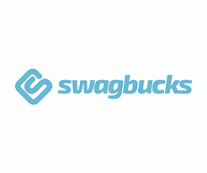 Media Contact:	    Lisa McKendall310-641-1556lisa@mckendall.comSWAGBUCKS $200 MILLION MILESTONEFun FactsOn September 19, 2017 Swagbucks announced that they have reached a major milestone – they have given their members over $200 million in cash and free gift cards. To demonstrate how much $200 million really is, here are some interesting facts:200 million gift cards laid end to end would:Stretch from Hollywood to London and back!Be twice as long as the Great Wall of China200 million gift cards would weigh 625 tons which is:As heavy as six blue whalesNine times as heavy as the Space Shuttle200 million gift cards would cover:All of DisneylandMall of America – twice! With $200 million gift cards, you could buy:4,652,245 pairs of Vans slip-on shoes1,111,173 Amazon Echos50,632,911 Grande Frappuccinos from StarbucksWith the 200 million dollars Swagbucks has given back, members have paid for:College expensesVacationsWeddingsHome Improvement projectsHoliday giftsCharitable DonationsAnd many, many, more!